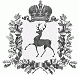 АДМИНИСТРАЦИЯ РАБОЧЕГО ПОСЁЛКА ШАРАНГАШАРАНГСКОГО МУНИЦИПАЛЬНОГО РАЙОНАНИЖЕГОРОДСКОЙ ОБЛАСТИПОСТАНОВЛЕНИЕот 21.04.2021							N115Об утверждении отчета об исполнении бюджета поселения за 1 квартал  2021 года                 В соответствии со ст.264.2 Бюджетного кодекса Российской Федерации, Уставом рабочего поселка Шаранга Шарангского муниципального района Нижегородской области, администрация рабочего посёлка Шаранга Шарангского муниципального района Нижегородской области (далее – администрация) п о с т а н о в л я е т:            1. Утвердить отчет об исполнении бюджета рабочего поселка Шаранга за  1 квартал 2021 года по доходам в сумме 8269,9 тыс.рублей, по расходам в сумме 7385,3 тыс.рублей, с превышением расходов над доходами в сумме 884,6 тыс.рублей и со следующими показателями:	1) доходов бюджета поселения по кодам классификации доходов бюджета поселения за 1 квартал 2021 года согласно приложению 1;	2) расходов бюджета поселения по ведомственной структуре расходов бюджета поселения за 1квартал 2021 года согласно приложению 2;	3) расходов бюджета поселения по разделам и подразделам классификации расходов бюджета поселения, по целевым статьям (муниципальным программам и непрограммным направлениям деятельности) и группам видов расходов за 1 квартал  2021 года согласно приложению 3;	4) источников финансирования дефицита\профицита бюджета поселения за 1 квартал 2021 год согласно приложению 4.            2. Направить отчет об исполнении бюджета поселения за 1 квартал 2021 года в поселковый Совет рабочего поселка Шаранга Шарангского муниципального района Нижегородской области.            3. Настоящее постановление обнародовать в порядке, предусмотренном Уставом рабочего поселка Шаранга Шарангского муниципального района Нижегородской области,  и разместить в информационно-телекоммуникационной сети «Интернет» на официальном сайте - http://www.sharanga.nnov.ru/administratsiya-rabochego-poselka-sharanga/.Глава администрации                                                                                   С.В.КраевПриложение №1к  постановлению администрации рабочего посёлка Шаранга Шарангского муниципального районаНижегородской области«Об утверждении отчета об исполнении бюджета  поселения  за 1 квартал  2021 года»от   21.04.2021 №115Доходы бюджета поселения по кодам классификации доходов бюджета поселения  за 1 квартал  2021 годаПриложение №2к  постановлению администрации рабочего посёлка Шаранга Шарангского муниципального районаНижегородской области«Об утверждении отчета об исполнении бюджета  поселения  за 1 квартал  2021 года»от   21.04.2021 №115Расходы бюджета поселенияпо ведомственной структуре расходов бюджета поселения за 1 квартал  2021 годаПриложение №3к  постановлению администрации рабочего посёлка Шаранга Шарангского муниципального районаНижегородской области«Об утверждении отчета об исполнении бюджета  поселения  за  1 квартал  2021 года»от   21.04.2021 №115Расходы бюджета поселения по разделам и подразделам классификации расходов бюджета поселения,по целевым статьям (муниципальным программам и непрограммным направлениям деятельности)и  группам видов расходов за 1квартал 2021 годаПриложение №4к  постановлению администрации рабочего посёлка Шаранга Шарангского муниципального районаНижегородской области«Об утверждении отчета об исполнении бюджета  поселения  за 1 квартал  2021 года»от   21.04.2021 №115Источники финансирования дефицита бюджета поселения за 1 квартал  2021 годаКод бюджетной классификации Российской ФедерацииНаименование показателяПлан на2021годИсполненоЗа1кв. 2021года% исполнения100000000000000001. Налоговые и неналоговые доходы18101,13416,27,9101000000000000001.1. Налоги на прибыль, доходы8215,51625,919,8101020000000001101.1.1. Налог на доходы физических лиц8215,51625,919,8101020100100001101.1.1.1. Налог на доходы физических лиц с доходов, источником которых является налоговый агент, за исключением доходов, в отношении которых исчисление и уплата налога осуществляется в соответствии со статьями 227,227.1 и 228 Налогового кодекса Российской Федерации8133,41607,719,8101020200100001101.1.1.2. Налог на доходы физических лиц с доходов, полученных от осуществления деятельности физическими лицами, зарегистрированными в качестве индивидуальных предпринимателей, нотариусов, занимающихся частной практикой, адвокатов, учредивших адвокатские кабинеты, и других лиц, занимающихся частной практикой в соответствии со статьей 227 Налогового кодекса Российской Федерации43,59,321,4101020300100001101.1.1.3. Налог на доходы физических лиц с доходов, источником которых является налоговый  агент, за исключением доходов, в отношении которых исчисление и уплата налогов осуществляются в соответствии со статьями 227,227.1 и 228 Налогового кодекса Российской Федерации38,68,923,1103000000000000001.2. Налоги на товары (работы, услуги), реализуемые на территории Российской Федерации2383,9565,623,8103020000100001101.2.1. Акцизы по подакцизным товарам (продукции), производимым на территории Российской Федерации2383,9565,623,8103022310100001101.2.1.1.Доходы от уплаты акцизов на дизельное топливо, подлежащие распределению  между бюджетами  субъектов Российской Федерации и местными бюджетами с учетом установленных дифференцированных нормативов отчислений в местные бюджеты1098,9253,823,1103022410100001101.2.1.2.Доходы от уплаты акцизов на моторные масла для дизельных и (или) карбюраторных (инжекторных) двигателей, подлежащие распределению между бюджетами субъектов Российской Федерации и местными бюджетами с учетом установленных дифференцированных нормативов отчислений в местные бюджеты7,21,825,0103022510100001101.2.1.3.Доходы от уплаты акцизов на автомобильный бензин, подлежащие распределению бюджетами  субъектов Российской Федерации и местными бюджетами с учетом установленных дифференцированных нормативов отчислений в местные бюджеты1478,0355,324,0103022610100001101.2.1.4.Доходы от уплаты акцизов на прямогонный бензин,  подлежащие распределению между бюджетами  субъектов Российской Федерации и местными бюджетами с учетом установленных дифференцированных нормативов отчислений в местные бюджеты-200,2-45,322,6105000000000000001.3. Налоги на совокупный доход157,9149,694,7105030100100001101.3.1. Единый сельскохозяйственный налог(сумма платежа(перерасчеты, недоимка и задолженность по соответствующему платежу, в том числе по отмененному)157,9149,694,7106000000000000001.4. Налоги на имущество6279,4819,113,0106010301300001101.4.1.Налог на имущество физических лиц2693,9249,19,2106060000000001101.4.2. Земельный налог3585,5570,015,9106060300000001101.4.2.1. Земельный налог с организаций2302,4550,323,9106060400000001101.4.2.2.  Земельный налог  с физических лиц1283,119,71,5111000000000000001.5. Доходы от использования имущества, находящегося в государственной и муниципальной собственности869,4234,527,0111050131300001201.5.1. Доходы, получаемые в виде арендной платы за земельные участки, государственная собственность на которые не разграничена и которые расположены в границах городских поселений, а также средства от продажи права на заключение договоров аренды указанных земельных участков836,8179,221,4111050251300001201.5.2. Доходы, получаемые в виде арендной платы, а также средства от продажи права на заключение договоров аренды за земли, находящиеся в собственности городских поселений (за исключением земельных участков муниципальных бюджетных и автономных учреждений)32,654,6167,5111090451300001201.5.3. Прочие поступления от использования имущества,находящегося в собственности городских поселений0,7114000000000000001.6. Доходы от продажи материальных и нематериальных активов20,0114060131300004301.6.1. Доходы от продажи земельных участков,  государственная собственность на которые не разграничена и которые расположены в границах городских поселений20,0117050000000001801.7. Прочие неналоговые доходы175,021,512,3117050501300001801.7.1. Прочие неналоговые доходы бюджетов городских поселений175,021,512,3200000000000000002. Безвозмездные поступления31101,64853,715,6202000000000000002.1. Безвозмездные поступления от других бюджетов бюджетной системы Российской Федерации30938,04884,115,8202100000000001502.1.1. Дотации бюджетам субъектов Российской Федерации и муниципальных образований3843,6970,425,2202150011300001502.1.1.1. Дотации бюджетам городских поселений на выравнивание бюджетной обеспеченности3843,6970,425,2202300000000001502.1.2.Субвенции бюджетам субъектов Российской Федерации и муниципальных образований343,085,825,0202351181300001502.1.2.1.Субвенции бюджетам сельских поселений на осуществление первичного воинского учета на территориях, где отсутствуют военные комиссариаты343,085,825,0202400000000001502.1.3. Иные межбюджетные трансферты26751,43827,914,3202451601300001502.1.3.1Межбюджетные трансферты ,передаваемые бюджетам городских поселений для компенсации дополнительных расходов ,возникших в результате решений, принятых органами власти другого уровня(на капитальный ремонт и ремонт автомобильных дорог общего пользования местного значения)2500,0202499991300001502.1.3.2. Прочие межбюджетные трансферты, передаваемые бюджетам городских поселений  24251,43827,915,8204000000000000002.2. Прочие поступления от негосударственных организаций168,6204050991300001502.2.1.Прочие безвозмездные поступления от негосударственных организаций в бюджеты городских поселений148,0204050991390001502.2.Прочие безвозмездные поступления от негосударственных организаций в бюджеты городских поселений(средства безвозмездных поступлений от организаций и фондов по проекту по поддержке местных инициатив)20,6207050391390001502.3. .Прочие безвозмездные поступления от негосударственных организаций в бюджеты городских поселений(средства безвозмездных поступлений от физических лиц по проекту по поддержке местных инициатив)25,4219600101300001502.4. Возврат прочих остатков субсидий, субвенций и иных межбюджетных трансфертов, имеющих целевое назначение, прошлых лет из бюджетов городских поселений-30,4-30,4100,0Всего доходов49202,78269,916,8Код бюджетной классификацииКод бюджетной классификацииКод бюджетной классификацииКод бюджетной классификацииКод бюджетной классификацииКод бюджетной классификацииКод бюджетной классификацииКод бюджетной классификацииКод бюджетной классификацииПлан на 2021 годИсполнено  За 1кв. 2021 года% исп.Ведом-ствоРазделПодразделНаименование раздела, подразделаНаименование раздела, подразделаКЦСРНаименование целевой статьи расходовКВРНаименование вида расходаПлан на 2021 годИсполнено  За 1кв. 2021 года% исп.12344567891011487АДМИНИСТРАЦИЯ РАБОЧЕГО ПОСЕЛКА ШАРАНГА   ШАРАНГСКОГО МУНИЦИПАЛЬНОГО РАЙОНА НИЖЕГОРОДСКОЙ ОБЛАСТИАДМИНИСТРАЦИЯ РАБОЧЕГО ПОСЕЛКА ШАРАНГА   ШАРАНГСКОГО МУНИЦИПАЛЬНОГО РАЙОНА НИЖЕГОРОДСКОЙ ОБЛАСТИАДМИНИСТРАЦИЯ РАБОЧЕГО ПОСЕЛКА ШАРАНГА   ШАРАНГСКОГО МУНИЦИПАЛЬНОГО РАЙОНА НИЖЕГОРОДСКОЙ ОБЛАСТИАДМИНИСТРАЦИЯ РАБОЧЕГО ПОСЕЛКА ШАРАНГА   ШАРАНГСКОГО МУНИЦИПАЛЬНОГО РАЙОНА НИЖЕГОРОДСКОЙ ОБЛАСТИАДМИНИСТРАЦИЯ РАБОЧЕГО ПОСЕЛКА ШАРАНГА   ШАРАНГСКОГО МУНИЦИПАЛЬНОГО РАЙОНА НИЖЕГОРОДСКОЙ ОБЛАСТИАДМИНИСТРАЦИЯ РАБОЧЕГО ПОСЕЛКА ШАРАНГА   ШАРАНГСКОГО МУНИЦИПАЛЬНОГО РАЙОНА НИЖЕГОРОДСКОЙ ОБЛАСТИАДМИНИСТРАЦИЯ РАБОЧЕГО ПОСЕЛКА ШАРАНГА   ШАРАНГСКОГО МУНИЦИПАЛЬНОГО РАЙОНА НИЖЕГОРОДСКОЙ ОБЛАСТИАДМИНИСТРАЦИЯ РАБОЧЕГО ПОСЕЛКА ШАРАНГА   ШАРАНГСКОГО МУНИЦИПАЛЬНОГО РАЙОНА НИЖЕГОРОДСКОЙ ОБЛАСТИ49692,27385,314,901 ОБЩЕГОСУДАРСТВЕННЫЕ ВОПРОСЫ  ОБЩЕГОСУДАРСТВЕННЫЕ ВОПРОСЫ  ОБЩЕГОСУДАРСТВЕННЫЕ ВОПРОСЫ  ОБЩЕГОСУДАРСТВЕННЫЕ ВОПРОСЫ  ОБЩЕГОСУДАРСТВЕННЫЕ ВОПРОСЫ  ОБЩЕГОСУДАРСТВЕННЫЕ ВОПРОСЫ  ОБЩЕГОСУДАРСТВЕННЫЕ ВОПРОСЫ 2866,9672,923,501042606,3595,122,80104Функционирование Правительства РФ, высших исполнительных органов государственной власти субъектов РФ, местных администраций88801204018880120401Расходы на обеспечение функций органов местного самоуправления100Расходы на выплату персоналу в целях обеспечения выполнения функций государственными (муниципальными) органами, казенными учреждениями, органами управления государственными внебюджетными фондами1185,9195,116,40104Функционирование Правительства РФ, высших исполнительных органов государственной власти субъектов РФ, местных администраций88801204018880120401Расходы на обеспечение функций органов местного самоуправления200Закупка товаров, работ и услуг для государственных (муниципальных) нужд616,8231,837,60104Функционирование Правительства РФ, высших исполнительных органов государственной власти субъектов РФ, местных администраций88801208008880120800Глава местной администрации (исполнительно-распорядительного органа муниципального образования)100Расходы на выплату персоналу в целях обеспечения выполнения функций государственными (муниципальными) органами, казенными учреждениями, органами управления государственными внебюджетными фондами803,6168,220,90111Резервные фонды88801070058880107005Резервные фонды местных администраций800Иные бюджетные ассигнования3,00113257,677,830,20113Другие общегосударственные вопросы88801939908880193990Учреждения по обеспечению хозяйственного обслуживания100Расходы на выплату персоналу в целях обеспечения выполнения функций государственными (муниципальными) органами, казенными учреждениями, органами управления государственными внебюджетными фондами188,839,621,00113Другие общегосударственные вопросы88806920358880692035Прочие выплаты по обязательствам муниципального образования200Закупка товаров, работ и услуг для государственных (муниципальных) нужд68,838,255,502НАЦИОНАЛЬНАЯ  ОБОРОНА  НАЦИОНАЛЬНАЯ  ОБОРОНА  НАЦИОНАЛЬНАЯ  ОБОРОНА  НАЦИОНАЛЬНАЯ  ОБОРОНА  НАЦИОНАЛЬНАЯ  ОБОРОНА  НАЦИОНАЛЬНАЯ  ОБОРОНА  НАЦИОНАЛЬНАЯ  ОБОРОНА  343,060,117,50203343,060,117,50203Мобилизационная и вневойсковая подготовка14220511801422051180Межбюджетные трансферты за счет субвенции на осуществление государственных полномочий РФ по первичному воинскому учету на территориях, где отсутствуют военные комиссариаты100Расходы на выплату персоналу в целях обеспечения выполнения функций государственными (муниципальными) органами, казенными учреждениями, органами управления государственными внебюджетными фондами224,548,921,80203Мобилизационная и вневойсковая подготовка14220511801422051180Межбюджетные трансферты за счет субвенции на осуществление государственных полномочий РФ по первичному воинскому учету на территориях, где отсутствуют военные комиссариаты200Закупка товаров, работ и услуг для государственных (муниципальных) нужд118,511,29,503 НАЦИОНАЛЬНАЯ БЕЗОПАСНОСТЬ И ПРАВООХРАНИТЕЛЬНАЯ ДЕЯТЕЛЬНОСТЬ НАЦИОНАЛЬНАЯ БЕЗОПАСНОСТЬ И ПРАВООХРАНИТЕЛЬНАЯ ДЕЯТЕЛЬНОСТЬ НАЦИОНАЛЬНАЯ БЕЗОПАСНОСТЬ И ПРАВООХРАНИТЕЛЬНАЯ ДЕЯТЕЛЬНОСТЬ НАЦИОНАЛЬНАЯ БЕЗОПАСНОСТЬ И ПРАВООХРАНИТЕЛЬНАЯ ДЕЯТЕЛЬНОСТЬ НАЦИОНАЛЬНАЯ БЕЗОПАСНОСТЬ И ПРАВООХРАНИТЕЛЬНАЯ ДЕЯТЕЛЬНОСТЬ НАЦИОНАЛЬНАЯ БЕЗОПАСНОСТЬ И ПРАВООХРАНИТЕЛЬНАЯ ДЕЯТЕЛЬНОСТЬ НАЦИОНАЛЬНАЯ БЕЗОПАСНОСТЬ И ПРАВООХРАНИТЕЛЬНАЯ ДЕЯТЕЛЬНОСТЬ89,5031089,50310Обеспечение пожарной безопасности08003030000800303000Мероприятия по пожарной безопасности объектов и населенных пунктов Шарангского муниципального района200Закупка товаров, работ и услуг для государственных (муниципальных) нужд89,504НАЦИОНАЛЬНАЯ ЭКОНОМИКАНАЦИОНАЛЬНАЯ ЭКОНОМИКАНАЦИОНАЛЬНАЯ ЭКОНОМИКАНАЦИОНАЛЬНАЯ ЭКОНОМИКАНАЦИОНАЛЬНАЯ ЭКОНОМИКАНАЦИОНАЛЬНАЯ ЭКОНОМИКАНАЦИОНАЛЬНАЯ ЭКОНОМИКА9253,2839,39,104099253,2839,39,10409Дорожное хозяйство (дорожные фонды)06202070800620207080Содержание автомобильных дорог общего пользования200Закупка товаров, работ и услуг для государственных (муниципальных) нужд4090,5700,017,10409Дорожное хозяйство06203 S260006203 S2600Расходы на реализацию проекта по поддержке местных инициатив200Закупка товаров, работ и услуг для государственных (муниципальных) нужд823,40409Дорожное хозяйство06302S220006302S2200Капитальные вложения в объекты государственной (муниципальной)собственности400Услуги , работы для целей капитальных вложений139,3139,31000409Дорожное хозяйство22003S220022003S2200Капитальные вложения в объекты государственной (муниципальной)собственности400Услуги ,работы для целей капитальных вложений4200,005ЖИЛИЩНО-КОММУНАЛЬНОЕ ХОЗЯЙСТВОЖИЛИЩНО-КОММУНАЛЬНОЕ ХОЗЯЙСТВОЖИЛИЩНО-КОММУНАЛЬНОЕ ХОЗЯЙСТВОЖИЛИЩНО-КОММУНАЛЬНОЕ ХОЗЯЙСТВОЖИЛИЩНО-КОММУНАЛЬНОЕ ХОЗЯЙСТВОЖИЛИЩНО-КОММУНАЛЬНОЕ ХОЗЯЙСТВОЖИЛИЩНО-КОММУНАЛЬНОЕ ХОЗЯЙСТВО22516,82303,410,20501475,00501Жилищное хозяйство88806035038880603503Мероприятия в области жилищного хозяйства200Закупка товаров, работ и услуг для государственных (муниципальных) нужд475,0050322041,82303,410,40503Благоустройство191F25555А191F25555АФормирование комфортной городской среды р.п.Шаранга «Благоустройство дворовых территорий муниципальных жилых домов  в р.п.Шаранга»200Закупка товаров, работ и услуг для государственных (муниципальных) нужд4552,70503Благоустройство22002L576022002L5760Реализация мероприятий по благоустройству сельских территорий200Закупка товаров, работ и услуг для государственных (муниципальных) нужд4918,20503Благоустройство88806601028880660102Уличное освещение за счет средств местного бюджета200Закупка товаров, работ и услуг для государственных (муниципальных) нужд4183,3994,023,80503Благоустройство88806603028880660302Озеленение за счет средств местного бюджета200Закупка товаров, работ и услуг для государственных (муниципальных) нужд270,00503Благоустройство88806604028880660402Организация и содержание мест захоронения200Закупка товаров, работ и услуг для государственных (муниципальных) нужд248,51,30,50503Благоустройство88806605038880660503Прочие мероприятия по благоустройству городских округов и поселений за счет средств местного бюджета200Закупка товаров, работ и услуг для государственных (муниципальных) нужд7533,31308,117,40503Благоустройство88806S260088806S2600Расходы на реализацию проекта по поддержке местных инициатив200Закупка товаров, работ и услуг для государственных (муниципальных) нужд335,808КУЛЬТУРА, КИНЕМАТОГРАФИЯ КУЛЬТУРА, КИНЕМАТОГРАФИЯ КУЛЬТУРА, КИНЕМАТОГРАФИЯ КУЛЬТУРА, КИНЕМАТОГРАФИЯ КУЛЬТУРА, КИНЕМАТОГРАФИЯ КУЛЬТУРА, КИНЕМАТОГРАФИЯ КУЛЬТУРА, КИНЕМАТОГРАФИЯ 14324,83509,624,5080114324,83509,624,50801Культура88803021068880302106Межбюджетные трансферты из бюджетов поселений бюджету муниципального района в соответствии с заключенными соглашениями500Межбюджетные трансферты14324,83509,624,510 СОЦИАЛЬНАЯ ПОЛИТИКА  СОЦИАЛЬНАЯ ПОЛИТИКА  СОЦИАЛЬНАЯ ПОЛИТИКА  СОЦИАЛЬНАЯ ПОЛИТИКА  СОЦИАЛЬНАЯ ПОЛИТИКА  СОЦИАЛЬНАЯ ПОЛИТИКА  СОЦИАЛЬНАЯ ПОЛИТИКА 298,0100330,01003Социальное обеспечение населения88806050308880605030Мероприятия в области социальной политики300Социальное обеспечение и иные выплаты населению30,01006268,01006Другие вопросы в области социальной политики88806140108880614010Мероприятия в области социальной политики200Закупка товаров, работ и услуг для государственных (муниципальных) нужд268,0ИТОГОИТОГОИТОГОИТОГОИТОГОИТОГОИТОГОИТОГОИТОГО49692,27385,314,9Код бюджетной классификацииКод бюджетной классификацииКод бюджетной классификацииКод бюджетной классификацииКод бюджетной классификацииКод бюджетной классификацииКод бюджетной классификацииКод бюджетной классификацииКод бюджетной классификацииПлан на 2021 годИсполнено  за 1кв. 2021 года% исп.РазделПодразделНаименование раздела, подразделаНаименование раздела, подразделаКЦСРКЦСРНаименование целевой статьи расходовКВРНаименование вида расходаПлан на 2021 годИсполнено  за 1кв. 2021 года% исп.123344567891001ОБЩЕГОСУДАРСТВЕННЫЕ ВОПРОСЫ ОБЩЕГОСУДАРСТВЕННЫЕ ВОПРОСЫ ОБЩЕГОСУДАРСТВЕННЫЕ ВОПРОСЫ ОБЩЕГОСУДАРСТВЕННЫЕ ВОПРОСЫ ОБЩЕГОСУДАРСТВЕННЫЕ ВОПРОСЫ ОБЩЕГОСУДАРСТВЕННЫЕ ВОПРОСЫ ОБЩЕГОСУДАРСТВЕННЫЕ ВОПРОСЫ ОБЩЕГОСУДАРСТВЕННЫЕ ВОПРОСЫ 2866,9672,923,501042606,3595,122,80104Функционирование Правительства РФ, высших исполнительных органов государственной власти субъектов РФ, местных администрацийФункционирование Правительства РФ, высших исполнительных органов государственной власти субъектов РФ, местных администраций88801204018880120401Расходы на обеспечение функций органов местного самоуправления100Расходы на выплату персоналу в целях обеспечения выполнения функций государственными (муниципальными) органами, казенными учреждениями, органами управления государственными внебюджетными фондами1185,9195,116,40104Функционирование Правительства РФ, высших исполнительных органов государственной власти субъектов РФ, местных администрацийФункционирование Правительства РФ, высших исполнительных органов государственной власти субъектов РФ, местных администраций88801204018880120401Расходы на обеспечение функций органов местного самоуправления200Закупка товаров, работ и услуг для государственных (муниципальных) нужд616,8231,837,60104Функционирование Правительства РФ, высших исполнительных органов государственной власти субъектов РФ, местных администрацийФункционирование Правительства РФ, высших исполнительных органов государственной власти субъектов РФ, местных администраций88801208008880120800Глава местной администрации (исполнительно-распорядительного органа муниципального образования)100Расходы на выплату персоналу в целях обеспечения выполнения функций государственными (муниципальными) органами, казенными учреждениями, органами управления государственными внебюджетными фондами803,6168,220,90111Резервные фондыРезервные фонды88801070058880107005Резервные фонды местных администраций800Иные бюджетные ассигнования3,00113257,677,830,20113Другие общегосударственные вопросыДругие общегосударственные вопросы88801939908880193990Учреждения по обеспечению хозяйственного обслуживания100Расходы на выплату персоналу в целях обеспечения выполнения функций государственными (муниципальными) органами, казенными учреждениями, органами управления государственными внебюджетными фондами188,839,621,00113Другие общегосударственные вопросыДругие общегосударственные вопросы88806920358880692035Прочие выплаты по обязательствам муниципального образования200Закупка товаров, работ и услуг для государственных (муниципальных) нужд68,838,255,502НАЦИОНАЛЬНАЯ ОБОРОНАНАЦИОНАЛЬНАЯ ОБОРОНАНАЦИОНАЛЬНАЯ ОБОРОНАНАЦИОНАЛЬНАЯ ОБОРОНАНАЦИОНАЛЬНАЯ ОБОРОНАНАЦИОНАЛЬНАЯ ОБОРОНАНАЦИОНАЛЬНАЯ ОБОРОНАНАЦИОНАЛЬНАЯ ОБОРОНА343,060,117,50203343,060,117,50203Мобилизационная и вневойсковая подготовкаМобилизационная и вневойсковая подготовка14220511801422051180Межбюджетные трансферты за счет субвенции на осуществление государственных полномочий РФ по первичному воинскому учету на территориях, где отсутствуют военные комиссариаты100Расходы на выплату персоналу в целях обеспечения выполнения функций государственными (муниципальными) органами, казенными учреждениями, органами управления государственными внебюджетными фондами224,548,921,80203Мобилизационная и вневойсковая подготовкаМобилизационная и вневойсковая подготовка14220511801422051180Межбюджетные трансферты за счет субвенции на осуществление государственных полномочий РФ по первичному воинскому учету на территориях, где отсутствуют военные комиссариаты200Закупка товаров, работ и услуг для государственных (муниципальных) нужд118,511,29,503  НАЦИОНАЛЬНАЯ БЕЗОПАСНОСТЬ И ПРАВООХРАНИТЕЛЬНАЯ ДЕЯТЕЛЬНОСТЬ   НАЦИОНАЛЬНАЯ БЕЗОПАСНОСТЬ И ПРАВООХРАНИТЕЛЬНАЯ ДЕЯТЕЛЬНОСТЬ   НАЦИОНАЛЬНАЯ БЕЗОПАСНОСТЬ И ПРАВООХРАНИТЕЛЬНАЯ ДЕЯТЕЛЬНОСТЬ   НАЦИОНАЛЬНАЯ БЕЗОПАСНОСТЬ И ПРАВООХРАНИТЕЛЬНАЯ ДЕЯТЕЛЬНОСТЬ   НАЦИОНАЛЬНАЯ БЕЗОПАСНОСТЬ И ПРАВООХРАНИТЕЛЬНАЯ ДЕЯТЕЛЬНОСТЬ   НАЦИОНАЛЬНАЯ БЕЗОПАСНОСТЬ И ПРАВООХРАНИТЕЛЬНАЯ ДЕЯТЕЛЬНОСТЬ   НАЦИОНАЛЬНАЯ БЕЗОПАСНОСТЬ И ПРАВООХРАНИТЕЛЬНАЯ ДЕЯТЕЛЬНОСТЬ   НАЦИОНАЛЬНАЯ БЕЗОПАСНОСТЬ И ПРАВООХРАНИТЕЛЬНАЯ ДЕЯТЕЛЬНОСТЬ 89,5031089,50310Обеспечение пожарной безопасности08003030000800303000Мероприятия по пожарной безопасности объектов и населенных пунктов Шарангского муниципального районаМероприятия по пожарной безопасности объектов и населенных пунктов Шарангского муниципального района200Закупка товаров, работ и услуг для государственных (муниципальных) нужд89,504 НАЦИОНАЛЬНАЯ  ЭКОНОМИКА  НАЦИОНАЛЬНАЯ  ЭКОНОМИКА  НАЦИОНАЛЬНАЯ  ЭКОНОМИКА  НАЦИОНАЛЬНАЯ  ЭКОНОМИКА  НАЦИОНАЛЬНАЯ  ЭКОНОМИКА  НАЦИОНАЛЬНАЯ  ЭКОНОМИКА  НАЦИОНАЛЬНАЯ  ЭКОНОМИКА  НАЦИОНАЛЬНАЯ  ЭКОНОМИКА 9253,2839,39,104099253,2839,39,10409Дорожное хозяйство (дорожные фонды)06202070800620207080Содержание автомобильных дорог общего пользованияСодержание автомобильных дорог общего пользования200Закупка товаров, работ и услуг для государственных (муниципальных) нужд4090,5700,017,10409Дорожное хозяйство 06203 S260006203 S2600Расходы на реализацию проекта по поддержке местных инициативРасходы на реализацию проекта по поддержке местных инициатив200Закупка товаров, работ и услуг для государственных (муниципальных) нужд823,40409Дорожное хозяйство06302S220006302S2200Капитальные вложения в объекты государственной (муниципальной)собственностиКапитальные вложения в объекты государственной (муниципальной)собственности400Услуги , работы для целей капитальных вложений139,3139,31000409Дорожное хозяйство22003S220022003S2200Капитальные вложения в объекты государственной (муниципальной)собственностиКапитальные вложения в объекты государственной (муниципальной)собственности400Услуги ,работы для целей капитальных вложений4200,005 ЖИЛИЩНО-КОММУНАЛЬНОЕ  ХОЗЯЙСТВО  ЖИЛИЩНО-КОММУНАЛЬНОЕ  ХОЗЯЙСТВО  ЖИЛИЩНО-КОММУНАЛЬНОЕ  ХОЗЯЙСТВО  ЖИЛИЩНО-КОММУНАЛЬНОЕ  ХОЗЯЙСТВО  ЖИЛИЩНО-КОММУНАЛЬНОЕ  ХОЗЯЙСТВО  ЖИЛИЩНО-КОММУНАЛЬНОЕ  ХОЗЯЙСТВО  ЖИЛИЩНО-КОММУНАЛЬНОЕ  ХОЗЯЙСТВО  ЖИЛИЩНО-КОММУНАЛЬНОЕ  ХОЗЯЙСТВО 22516,82303,410,20501475,00501Жилищное хозяйство88806035038880603503Мероприятия в области жилищного хозяйстваМероприятия в области жилищного хозяйства200Закупка товаров, работ и услуг для государственных (муниципальных) нужд475,0050322041,82303,410,40503Благоустройство191F25555А191F25555АФормирование комфортной городской среды р.п.Шаранга «Благоустройство дворовых территорий муниципальных жилых домов  в р.п.Шаранга»Формирование комфортной городской среды р.п.Шаранга «Благоустройство дворовых территорий муниципальных жилых домов  в р.п.Шаранга»200Закупка товаров, работ и услуг для государственных (муниципальных) нужд4552,70503Благоустройство22002L576022002L5760Реализация мероприятий по благоустройству сельских территорийРеализация мероприятий по благоустройству сельских территорий200Закупка товаров, работ и услуг для государственных (муниципальных) нужд4918,20503Благоустройство88806601028880660102Уличное освещение за счет средств местного бюджетаУличное освещение за счет средств местного бюджета200Закупка товаров, работ и услуг для государственных (муниципальных) нужд4183,3994,023,80503Благоустройство88806603028880660302Озеленение за счет средств местного бюджетаОзеленение за счет средств местного бюджета200Закупка товаров, работ и услуг для государственных (муниципальных) нужд270,00503Благоустройство88806604028880660402Организация и содержание мест захороненияОрганизация и содержание мест захоронения200Закупка товаров, работ и услуг для государственных (муниципальных) нужд248,51,30,50503Благоустройство88806605038880660503Прочие мероприятия по благоустройству городских округов и поселений за счет средств местного бюджетаПрочие мероприятия по благоустройству городских округов и поселений за счет средств местного бюджета200Закупка товаров, работ и услуг для государственных (муниципальных) нужд7533,31308,117,40503Благоустройство88806S260088806S2600Расходы на реализацию проекта по поддержке местных инициативРасходы на реализацию проекта по поддержке местных инициатив200Закупка товаров, работ и услуг для государственных (муниципальных) нужд335,808 КУЛЬТУРА,  КИНЕМАТОГРАФИЯ КУЛЬТУРА,  КИНЕМАТОГРАФИЯ КУЛЬТУРА,  КИНЕМАТОГРАФИЯ КУЛЬТУРА,  КИНЕМАТОГРАФИЯ КУЛЬТУРА,  КИНЕМАТОГРАФИЯ КУЛЬТУРА,  КИНЕМАТОГРАФИЯ КУЛЬТУРА,  КИНЕМАТОГРАФИЯ КУЛЬТУРА,  КИНЕМАТОГРАФИЯ14324,83509,624,5080114324,83509,624,50801Культура88803021068880302106Межбюджетные трансферты из бюджетов поселений бюджету муниципального района и из бюджета муниципального района бюджетам поселений в соответствии с заключенными соглашениямиМежбюджетные трансферты из бюджетов поселений бюджету муниципального района и из бюджета муниципального района бюджетам поселений в соответствии с заключенными соглашениями500Межбюджетные трансферты14324,83509,624,510 СОЦИАЛЬНАЯ  ПОЛИТИКА  СОЦИАЛЬНАЯ  ПОЛИТИКА  СОЦИАЛЬНАЯ  ПОЛИТИКА  СОЦИАЛЬНАЯ  ПОЛИТИКА  СОЦИАЛЬНАЯ  ПОЛИТИКА  СОЦИАЛЬНАЯ  ПОЛИТИКА  СОЦИАЛЬНАЯ  ПОЛИТИКА  СОЦИАЛЬНАЯ  ПОЛИТИКА 298,0100330,01003Социальное обеспечение населения88806218018880621801Мероприятия в области социальной политикиМероприятия в области социальной политики300Социальное обеспечение и иные выплаты населению30,01006268,01006Другие вопросы в области социальной политики88806140108880614010Мероприятия в области социальной политикиМероприятия в области социальной политики200Закупка товаров, работ и услуг для государственных (муниципальных) нужд268,0ИТОГОИТОГОИТОГОИТОГОИТОГОИТОГОИТОГОИТОГОИТОГО49692,27385,314,9тыс. рублейНаименование показателяКод бюджетной классификацииКод бюджетной классификацииКод бюджетной классификацииКод бюджетной классификацииКод бюджетной классификацииКассовое исполнениеКассовое исполнениеНаименование показателя администратора источника финансирования администратора источника финансированияисточника финансированияисточника финансированияисточника финансированияКассовое исполнениеКассовое исполнение12233344Источники финансирования дефицита бюджета поселения, всего:                                                         в том числе:-884,6-884,6ИСТОЧНИКИ ВНУТРЕННЕГО ФИНАНСИРОВАНИЯ дефицита  БЮДЖЕТА ПОСЕЛЕНИЯ-884,6-884,6из них:Администрация  рабочего поселка Шаранга Шарангского муниципального района Нижегородской области487487-884,6-884,6Изменение остатков средств на счетах по учету средств0105000000000001050000000000000-884,6-884,6Поступление финансовых активов0105020110000001050201100000500-8269,9-8269,9Поступление на счет бюджета0105020110000001050201100000510- 8269,9- 8269,9Выбытие финансовых активов01050201100000010502011000006007385,37385,3Выбытие со счета бюджета01050201100000010502011000006107385,37385,3